СРЕДНО УЧИЛИЩЕ “СВЕТИ КЛИМЕНТ ОХРИДСКИ“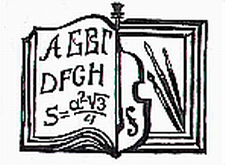 ГР. СИМЕОНОВГРАД, УЛ. “ХРИСТО БОТЕВ” №37тел.: Директор 03781/2041; e-mail: sou_sim@abv.bg                           ___________________________________________________________________________Утвърждавам:      							 			Директор:………..                 										/ Теодоринка Иванова/                                       ПРОГРАМНА СИСТЕМАзаразвитиетонапредучилищното образование вСредно училище“Свети Климент Охридски”град СимеоновградНастоящата Програмна система е приета на ПС с Протокол  №1 от 18.09.2017г. и е неразделна част от Стратегия за развитието на СУ”Св. Климент Охридски” за периода от 2016- 2017 учебна година до 2020- 2021 учебна година    МИСИЯ          Поддържане на високо качество и ефективност на цялостния образователен процес в съответствие с изискванията на ЗПУО и „Европа 2020”, както  и на всички поднормативни актове, за да отговорим на предизвикателствата на времето, в което живеем.          Предучилищното образование създава условия за придобиване на съвкупност от компетентности- знания умения и отношения, необходими за успешното преминаване на детето към училищното образование.То полага основите за учене през целия живот, като осигурява физическото, познавателното , езиковото, духовно- нравственото, социалното, емоционалното и творческо развитие на децата, отчитайки значението на играта в процеса на педагогическото взаимодейсвие.           В предучилищната възраст се създават предпоставки за развитие, детето опознава себе си и изучава основните правила за съвместен училищен живот в обществото, а това води до развитието на навици, които са в основата на гражданския живот.ВИЗИЯ        Предучилищната подготовка в СУ „Свети Климент Охридски” град Симеоновград ще бъде реализирана в подготвителна група за деца на възраст 5-6г.         С автономията, която ни позволява новият ЗПУО, ще разработим съвременни програми за основни и допълнителни форми за придобиване на компетентности в съответствие с потребностите и интересите на децата в ПГ.         Качеството на връзката между родителя и учениците ще има съществено значение за успехите на детето в детската градина. Ще бъде създадена среда близка до семейната с индивидуален подход към всяко дете.         Постигането на качествен образователен процес ще бъде реализирано с помощта на висококвалифициран педагог , който има съвременно мислене и може успешно да приложи стандартите на новия ЗПУО. ЦЕННОСТ     Предучилищната  група ще бъде модел на позитивно- образователна среда, която полага основите за придобиване на знания, умения и отношения, необходими за преминаване на детето към училищното образование.  Използването на играта  в процеса на педагогическото взаимодействие ще  осигури физическото, познавателното, езиковото, духовно-нравственото, социалното, емоционалното и творческото развитие на децата.    ГЛОБАЛНА ЦЕЛ    Съобразяване с личността на детето, развиване на неговата индивидуалност и професионализъм по образователните стандарти на ЗПУО.Ранното детско образование от позициите на игрова култура цели  да се разкрият същностните сили на детето- неговите предимства и слабости, да се изменят гледните му точки.   Подцели:Да се представи и анализира спецификата на детето в предучилищна възраст- физическото, емоционалното, когнитивното и метакогнитивното развитие.Да се представят специфики, свързани с прехода предучилищна група- начално училище.     ПОДХОДИ И ФОРМИ НА ПЕДАГОГИЧЕСКО ВЗАИМОДЕЙСТВИЕХуманно личностен подход:Личният опит е в основата на субективния опит – подготвителна група  осъзнава и систематизира стихийния опит на детето;Възпитаването и обучението на детето се осъществяват чрез съчетаване на словесните с игровите, нагледни и практически интерактивни техники;Придобиване от детето на културни компетенции чрез водещата игрова дейностОсигуряване на самоактуализация на индивидуалността – стабилност, присъединяване и приемане, самоуважение и толерантност.         Рефлексивен и ценностно- ориентиран подход:Интегриране на всички процеси на взаимодействие, които развиват детската индивидуалност с цел стимулиране на представи , умения и компетенции;       - --Развитие на самооценка , самоконтрол- саморегулация при решаване на игрови, практически и познавателни задачи;Ситуационен подходСъщността на ситуационният подход се състои в това ,че познавателното събитие се анализира от гледна точка на ситуации , които го създават. Ако искаме да анализираме възпитателния процес в подготвителна група, чрез прилагане на ситуационният подход, то ние анализираме комплекс от ситуации, които го изграждат. Прилагането на ситуационния подход към възпитателния процес в подготвителна група позволява да се проектират педагогически ситуации, които рефлектират върху практиката. Той е личностно ориентиран подход , използван във възпитанието на детето.Форми на педагогическо взаимодействиеФормите на педагогическото взаимодействие са две- основна и допълнителна. Основната форма е педагогическата ситуация, която се организира само в учевно време. Направленията, по които се работи в подготвителна група са:1.Български език и литература2.Математика 3.Околен свят4.Изобразително изкуство5.Музика6.Конструиране и технологии7.Физическа култураДопълнителните форми на педагогическо взаимодействие се организират съобразно интересите и потребностите  на децата. 1.Подвижни игри2.Ролеви игри 3.Дидактични игри4.Щафетни игри5.Състезателни игри6.Драматизации7.Анимация8.Разходки и игри на открито9.Празници и развлечения10.Занимания по интереси11.ИзложбиРАЗПРЕДЕЛЕНИЕ НА ФОРМИ НА ПЕДАГОГИЧЕСКО ВЗАИМОДЕЙСТВИЕ ЗА ПОДГОТВИТЕЛНА ГРУПАОпределят се от Наредба 5 за IV възрастова група.       Български език и литература – 3 педагогически ситуацииМатематика -3 педагогически ситуации      Околен свят – 4 педагогически  ситуации      Изобразително изкуство -2 педагогически ситуацииМузика -2 педагогически ситуацииКонструиране и технологии -2 педагогически ситуацииФизическа култура -3 педагогически ситуации           Общ брой – 19 педагогически ситуацииСЕДМИЧНО РАЗПРЕДЕЛЕНИЕ НА ПОЛУДНЕВНА ПРЕДУЧИЛИЩНА ГРУПА   Продължителността на една педагогическа ситуация е 30 мин.     Дневен режимОт 7:30 до 8:15 Приемане на деца;От 8:15 до 8:30 Утринна гимнастика;От 8:30 до 9:00 Педагогическа ситуация;От 9:00 до 9:30 Закуска; От 9:30 до 10:00 Педагогическа ситуация;От 10:00 до 10:15 Почивка и игриОт 10:15 до 10:45 Педагогическа ситуация;От 10:45 до 11:00 Почивка и игри по избор на детето;От 11:00 до 11:30 Педагогическа ситуация;От 11:30 до 12:30 Игри и занимания по интереси;От 12:30 до 13:30  Дейности  по избор; Изпращане.Механизъм на взаимодействие между участниците в предучилищното образованиеСъгласно чл.2 , ал.2 от Закона за предучилищното и училищно образование участници с в образователния процес са децата , учениците , учителите, директорите и другите педагогически специалисти, както и родителите.Мерки за създаване на условия и предпоставки за отговорно отношение на семейството в живота на групата в училището.Индивидуални срещи в удобно за двете страни време.Родителски срещи.Присъствие и участие на родителите и Общинския съвет в процеса на предучилищното образование:Украса на учебна стая;Спонсорство;ТържестваПроекти на групата;Непрекъснат контакт и информиране на родителите на детето и ученика.Координация и сътрудничество с дирекция „Социално подпомагане”, отдел „Закрила на детето”Сътрудничество и взаимодействие между родителите и училището се осъществяват при условия и ред , определени с Правилника  за дейността на училището. Цели за съвместно сътрудничество между педагози  и родители:1. Повишаване доверието в образователната система.2. Активно участие на родителите за успешна адаптация и социализация на детето, както и в образованието на техните деца за подкрепа на личностното развитие на децата.3. Създаване на условия за ранно детско развитие и подготовката на децата за училище.4. Разбиране, подкрепа и споделена отговорност между подготвителна група и семейството за формиране на положително отношение към училището и мотивация за учене.5. Съвместна работа за разбиране на ученето като ценност.6. Разпределяне на правата, задълженията и отговорностите между подготвителна група и семейството за постигане на стратегическите цели и приоритетите на политиката за учене през целия живот.     Сътрудничеството и взаимодействието между родителите и  училището се осъществяват чрез индивидуални консултации, родителски срещи, обучения, разговори с родителя всеки път, когато конкретна ситуация или поведение на детето го прави необходимо .Взаимодействието с родители е свързано както с традиционни форми за сътрудничество със семейството ( поддържане на постоянна връзка , родителски срещи), така и с неформални интерактивни стратегии и технологии ( социално – педагогически тренинг за оптимизация на житейско- педагогическа култура на семейството).Родителите участват в Обществения съвет на училището.ПОНЕДЕЛНИКВТОРНИКСРЯДАЧЕТВЪРТЪКПЕТЪКМатематикаБълг.език и литератураМатематикаБълг.език и литература МатематикаМузика Из.изкуствоИз.изкуствоМузика Конструиране и технологииОколен святОколен святОколен святОколен святБълг.език и литератураФиз.култураКонструиране и технологииФиз.култураФиз.култура